TROJÚHELNÍKOVÁ NEROVNOSTDneska si ukážeme, jak poznat ze zadání délek stran trojúhelníku, že trojúhelník nejde narýsovat.Takovému postupu říkáme TROJÚHELNÍKOVÁ NEROVNOST (definici si zapiš do sešitu)  V každém trojúhelníku platí, že součet délek libovolných dvou jeho stran je větší než délka strany třetí. A co to znamená? Pro trojúhelník ABC musí zároveň platit následující nerovnosti:		a + b > c		a + c > b		b + c > aUkážeme si to na příkladech:Příklad 1Můžeme narýsovat trojúhelník ABC, a = 5 cm, b = 6 cm, c = 7 cm? Ověříme trojúhelníkovou nerovnost:		a + b > c	→	5 + 6 > 7 	platí		a + c > b	→	5 + 7 > 6	platí		b + c > a	→	6 + 7 > 5	platí	Všechny tři nerovnosti platí, trojúhelník bychom tedy mohli narýsovat 😊 Narýsujte si ho.  A pošlete na můj mail co nejdříve.Příklad 2Můžeme narýsovat trojúhelník ABC, a = 2 cm, b = 4 cm, c = 7 cm? Ověříme trojúhelníkovou nerovnost:		a + b > c	→	2 + 4 > 7 	neplatí ☹		a + c > b	→	2 + 7 > 4	platí		b + c > a	→	4+ 7 > 2		platí	První nerovnost neplatí, trojúhelník nemůžeme narýsovat ☹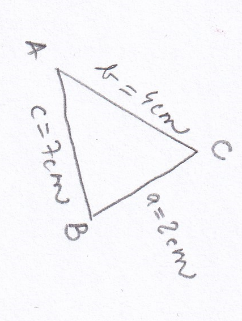 Jak to ověřit konstrukcí?Nejdřív si trojúhelník načrtneme a doplníme si do něj délky stran, připomínám, že např. strana a je proti vrcholu A!A teď se trojúhelník pokusíme narýsovat: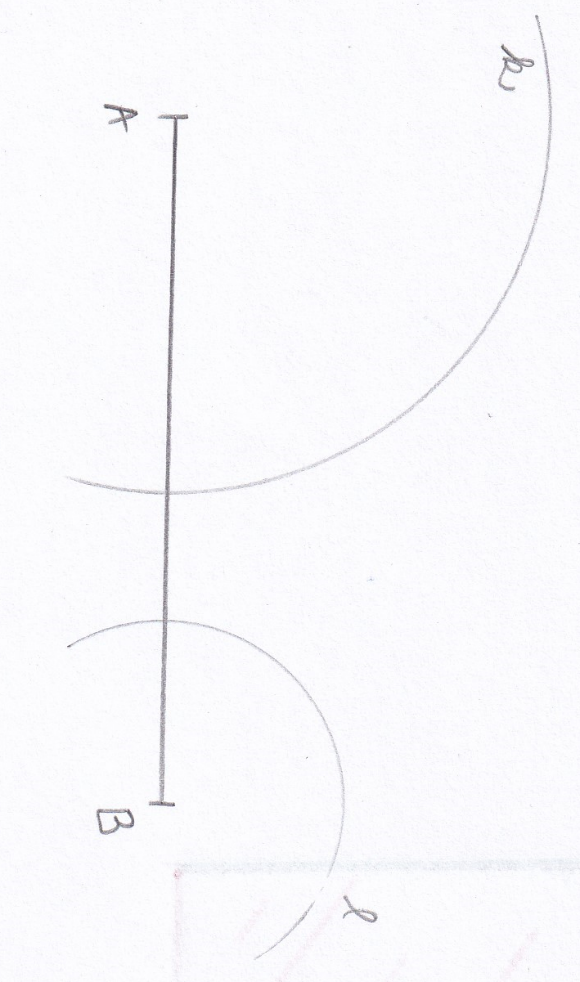 Vidíte, že kružnice k a l se nám neprotnou, nemůžeme najít vrchol C ☹Příklad 3Můžeme narýsovat trojúhelník ABC, a = 3 cm, b = 4 cm, c = 7 cm? Ověříme trojúhelníkovou nerovnost:		a + b > c	→	3 + 4 > 7 	neplatí ☹ čísla se rovnají		a + c > b	→	3 + 7 > 4	platí		b + c > a	→	4 + 7 > 3	platí	První nerovnost neplatí, trojúhelník nemůžeme narýsovat ☹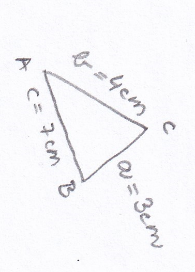 Zkusíme to zase ověřit konstrukcí, začneme náčrtkem: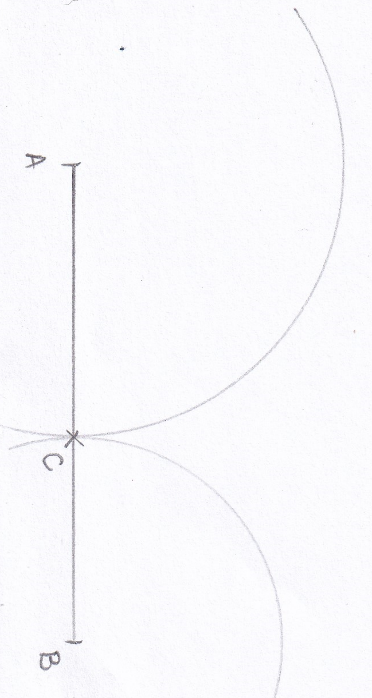 A teď si trojúhelník zkusíme narýsovat:Kružnice se nám sice dotknou, bod C je jejich bod dotyku, ale ten zároveň leží na úsečce AB, takže body A, B, C trojúhelník také nevytvoří ☹VNITŘNÍ ÚHLY TROJÚHELNÍKUPro každý trojúhelník platí tato definice, kterou si zapiš do sešitu: Součet všech vnitřních úhlů trojúhelníku je 180° = α + β + γ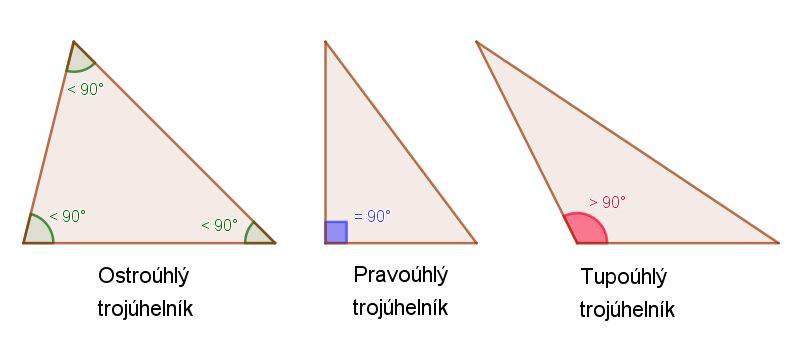 Ostroúhlý trojúhelník má všechny tři vnitřní úhly menší než 90° (tzv. osté úhly)Pravoúhlý trojúhelník má právě jeden vnitřní úhel 90° (tzv. pravý úhel)Tupoúhlý trojúhelník má právě jeden vnitřní úhel větší než 90° (tzv. tupý úhel)Př.: α= 35°, β = 80°, γ = ?180° = 35° + 80° + γ180° = 115° + γ γ = 65°						OSTROÚHLÝ, protože všechny úhly jsou menší než 90 (ostré úhly), α=35°< 90°, β=80°< 90°, γ= 65°<90°Př.: α= 20°, β = 55°, γ = ?180° = 25° + 45° + γ180° = 70° + γ γ = 110°		TUPOÚHLÝ, protože právě jeden úhel je větší než 90° (tupý úhel), γ=110°>90°Př.: α = 30°, β = 60°, γ = ? 180° = 30° + 60°+ γ 180° = 90° + γγ = 90°				PRAVOÚHLÝ, protože právě jeden úhel je 90° (pravý úhel), γ=90°